П О С Т А Н О В Л Е Н И Еот «15» февраля 2023 года                                                               № 189с. Якшур-БодьяО внесении изменений в муниципальный Краткосрочный план реализации Региональной программы капитального ремонта общего имущества в многоквартирных домах, расположенных на территории муниципального образования «Муниципальный округ Якшур-Бодьинский район Удмуртской Республики», на 2023-2024 годыВ соответствии с Жилищным кодексом Российской Федерации, Законом Удмуртской Республики от 22.10.2013 № 64-РЗ «Об организации проведения капитального ремонта общего имущества в многоквартирных домах в Удмуртской Республике», постановлением Правительства Удмуртской Республики от 02.02.2023 № 53 «О внесении изменений в постановление Правительства Удмуртской Республики от 19.05.2014 № 186 «Об утверждении Региональной программы капитального ремонта общего имущества в многоквартирных домах в Удмуртской Республике»», во исполнение требований постановления Правительства Удмуртской Республики от 26.01.2021 № 26 «Об утверждении Порядка разработки и утверждения краткосрочных планов реализации Региональной программы капитального ремонта общего имущества в многоквартирных домах в Удмуртской  Республике», руководствуясь статьями 30, 32, частью 4 статьи 38 Устава муниципального образования «Муниципальный округ Якшур-Бодьинский район Удмуртской Республики», Администрация муниципального образования «Муниципальный округ Якшур-Бодьинский район Удмуртской Республики» ПОСТАНОВЛЯЕТ:Внести в муниципальный Краткосрочный план реализации Региональной программы капитального ремонта общего имущества в многоквартирных домах, расположенных на территории муниципального образования «Муниципальный округ Якшур-Бодьинский район Удмуртской Республики», на 2023-2024 годы, утвержденный постановлением Администрации муниципального образования «Муниципальный округ Якшур-Бодьинский район Удмуртской Республики» от 26.07.2022 № 1433, следующие изменения:Приложение 1  к муниципальному Краткосрочному плану реализации Региональной программы капитального ремонта общего имущества в многоквартирных домах, расположенных на территории муниципального образования «Муниципальный округ Якшур-Бодьинский район  Удмуртской Республики» на 2023-2024 годы изложить в редакции согласно приложению 1 к настоящему постановлению;Приложение 2 к муниципальному Краткосрочному плану реализации Региональной программы капитального ремонта общего имущества в многоквартирных домах, расположенных на территории муниципального образования «Муниципальный округ Якшур-Бодьинский район  Удмуртской Республики» на 2023-2024 годы изложить в редакции согласно приложению 2 к настоящему постановлению.Контроль за исполнением настоящего постановления возложить на заместителя главы Администрации муниципального образования «Муниципальный округ Якшур-Бодьинский район Удмуртской Республики» Варавинова Олега Михайловича.Глава муниципального образования «Муниципальный округ Якшур-Бодьинский районУдмуртской Республики»                                                             А.В.ЛеконцевБушуева Татьяна Владимировна4-15-02УТВЕРЖДЕНпостановлением Администрации муниципального образования«Муниципальный округЯкшур-	Бодьинский район 								    Удмуртской Республики» от «____»_______2022 года № ___МУНИЦИПАЛЬНЫЙ КРАТКОСРОЧНЫЙ ПЛАНреализации Региональной программы капитального ремонта общего имущества в многоквартирных домах, расположенных на территории муниципального образования «Муниципальный округ Якшур-Бодьинский Удмуртской Республики», на 2023-2024 годыМуниципальный краткосрочный план содержит следующие сведения:Реестр многоквартирных домов, собственники помещений которых формируют фонд капитального ремонта на счете регионального оператора, расположенных на территории муниципального образования «Муниципальный округ Якшур-Бодьинский район Удмуртской Республики», которые подлежат ремонту в 2023 году (приложение 1);Реестр многоквартирных домов, собственники помещений которых формируют фонд капитального ремонта на счете регионального оператора, расположенных на территории муниципального образования «Муниципальный округ Якшур-Бодьинский район Удмуртской Республики», по видам услуг и работ по капитальному ремонту в 2023 году (приложение 2);Реестр многоквартирных домов, собственники помещений которых формируют фонд капитального ремонта на счете регионального оператора, расположенных на территории муниципального образования «Муниципальный округ Якшур-Бодьинский район Удмуртской Республики», которые подлежат ремонту в 2024 году (приложение 3);Реестр многоквартирных домов, собственники помещений которых формируют фонд капитального ремонта на счете регионального оператора, расположенных на территории муниципального образования «Муниципальный округ Якшур-Бодьинский район Удмуртской Республики», по видам услуг и работ по капитальному ремонту в 2024 году (приложение 4).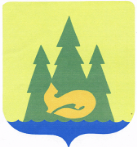 Администрация муниципального образования «Муниципальный округ Якшур-Бодьинский район Удмуртской Республики»Администрация муниципального образования «Муниципальный округ Якшур-Бодьинский район Удмуртской Республики»Администрация муниципального образования «Муниципальный округ Якшур-Бодьинский район Удмуртской Республики»«Удмурт Элькунысь Якшур-Бӧдья ёрос муниципал  округ» муниципал кылдытэтлэн Администрациез«Удмурт Элькунысь Якшур-Бӧдья ёрос муниципал  округ» муниципал кылдытэтлэн Администрациез«Удмурт Элькунысь Якшур-Бӧдья ёрос муниципал  округ» муниципал кылдытэтлэн Администрациез